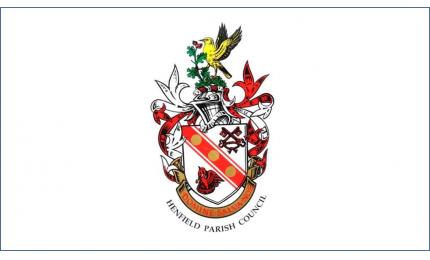 Decision Notice on Re-opening PlaygroundsCovid-19 response July 3rd 2020Updated 1st June 2021The measures put in place to allow the sites to fully or partially reopenAll Playgrounds operated by Henfield Parish Council have been risk assessed in the light of guidance from the UK Government on Covid-19. The play areas have also all been checked for general safety by RoSPA in June 2020. We have used advice from Horsham District Council other specialist public bodies.The risk assessments for each play area will be posted on Henfield Parish Council’s website. Playgrounds will open on Monday 6th July to allow time for advisory notices and posters to be prepared and posted in each play area. These advise:We cannot guarantee that there is no virus present in the play areaCorrect social distancing should be maintained wherever possibleAll users should wash or sanitize hands before and after using the equipmentNumbers are limited to one family unit or 4 children/young people One adult helper only should assist  a childNo eating should occur in the areaLitter should be taken home or put in the bins provided. Parish staff will monitor play areas regularly and there will be weekly checks that advisory notices are still in place. The reasons why the site cannot reopenAll Parish Council play areas have been open since 6th July. However, we were advised that individual play items which might encourage children to put their mouths to equipment (such as the talk tube flowers at Kings Field) will be taped off and closed. The timetable for reviewing any decisionThis decision was reviewed on 31st December 2021. The next review date is at year end (Dec 2020) or at any time the Government changes the Covid Alert level locally or nationally  A contact number for questions or reporting any issues with the siteAny questions or queries or reports of issues should be e-mailed to office@henfield.gov.ukDuring the Covid-19 restrictions the Parish office is only open to the public by prior appointment. 